Информация о проведении субботникаОрганизатор субботникаАдминистрация МБОУ СОШ №93E-mail организатораbar93@ngs.ru Место проведенияПришкольная территория (Барабинск, ул Калинина 2А)Количество участников450Перечень проведенных мероприятий в рамках субботника, краткое описание мероприятия -произведена побелка деревьев;-проведен субботник по благоустройству территории с участием учащихся и работников школы (22.04.2017);- высажены 18 саженцев лиственницы (28.04.2017);-продолжается месячник по благоустройству территории (до 13.05.2017);-проводятся подготовительные работы по озеленению территории (вскопка клумб для посадки цветов);-произведена проверка целостности ограждения по периметру школьной территории;-вывезен мусор с территории после субботника.Ссылка на новость об итогах проведенного мероприятия http://s93.edusite.ru   Фотоотчёт с мероприятий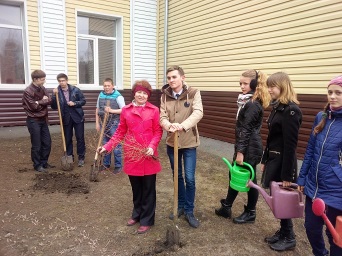 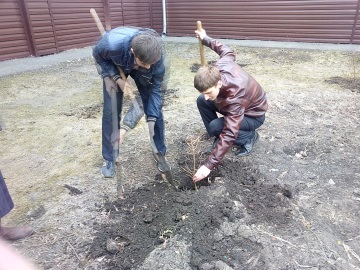 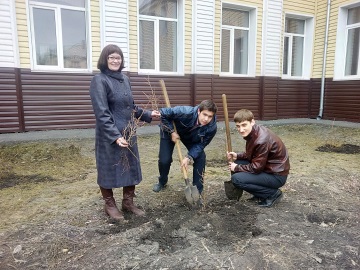 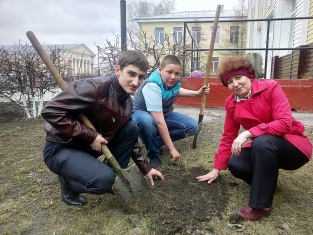 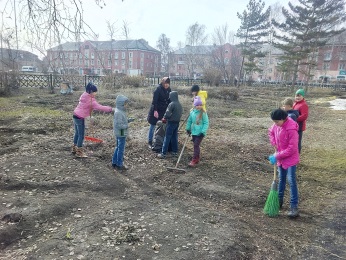 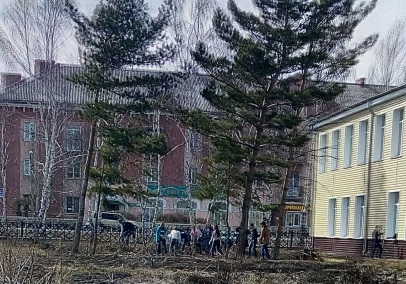 